GISBORNE PRESBYTERIAN PARISH Matawhero Church – Church LaneSt Andrew’s Church and Community Centre:176 Cobden Street, Gisborne 12 November 2023	         		                         Pentecost 24 Celebrating the Sesquicentenary of Presbyterians in TairawhitiWelcome to The Right Rev Rose Luxford, Moderator PCANZ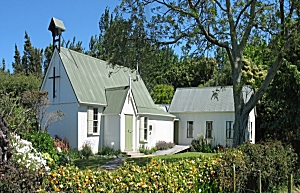 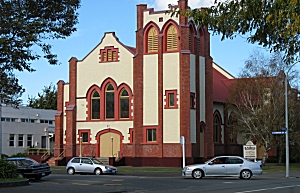 We welcome all visitors to our service this morning. Please sign the Visitors’ Book and make yourself known to the Hosts who stand at the back of the church. A toilet is located in the foyer.In our worship we use inclusive language as much as possible. Sometimes, especially in the hymns, this is not possible. Feel free to insert the language with which you are most comfortable. BOLDED WORDS are for congregational response.We gather together as the people of GodPreludeWelcome and Notices				Ruth McLennan(Offerings placed in the offering bags as you come in)Introit	Beautiful Presence V1					HS9Beautiful presence, how can we name you?
Words are too small for the one who is all.
How can we speak of your gentleness in us,
the warmth of our hearts in response to your call?
Refrain:

Beautiful presence, ocean of love,
strong as forever, soft as a dove.
Words often fail us, but this we know true,
you live within us as we live in you. Call to Worship:    - led by Monty Copeland Tena koutou katoa.   E te whanau, a te KaraitiWelcome to worship everyoneIt is good to be hereWe have come from the east and the west, from the north and the south, from the past and the present, to join together in worship todayWe have come to affirm that life is a gift, that the gift is good, and that it comes from GodWe are gathered to renew our hope in Jesus Christ, as we travel life’s journeyWe find God in the paths of our present and our past, but we also trust in God’s love in our futureThe same God guides us all the way, every day of our livesWe praise God with our whole hearts, and entrust our lives to God’s handsSo let us worship God!Yes! Let us worship God!Prayer of approach, confession and assurance of forgiveness: *Hymn:  ‘O God our help in ages past’    CH4 161O God, our help in ages pastOur hope for years to comeOur shelter from the stormy blastAnd our eternal homeUnder  the shadow of thy throneThy saints have dwelt  secureSufficient is thine  arm aloneAnd our defence is sureBefore the hills in order stoodOr earth received her frameFrom everlasting thou art GodTo endless years the sameA thousand ages in thy sightAre like an evening goneShort as the watch that ends the nightBefore the rising sunTime, like an ever-rolling streamBears all its sons awayThey fly forgotten as a dreamDies at the opening dayO God, our help in ages pastOur hope for years to comeBe thou our guard while troubles lastAnd our eternal home![I Watts] Celebrating 150 years:  Prayers: Different parishes*Hymn:    ‘One more step along the world I go’ CH4 530One more step along the world I goOne more step along the world I goFrom the old things to the newKeep me travelling along with you	And it’s from the old I travel to the new	Keep me travelling along with youRound the corners of the world I turnMore and more about the world I learnAll the new things that I seeYou’ll be looking at along with me	And it’s from……..As I travel through the bad and goodKeep me travelling the way I shouldWhere I see no way to goYou’ll be telling me the way, I know	And it’s from……..Give me courage when the world is roughKeep me loving though the world is toughLeap and sing in all I doKeep me travelling along with you	And it’s from…….You are older than the world can beYou are younger than the life in meEver old and ever newKeep me travelling along with you	And it’s from…….[Sydney Carter]Readings:  	  Luke 6: 12-36			Barbara LarsenJesus Chooses the Twelve Apostles12 Now during those days he went out to the mountain to pray; and he spent the night in prayer to God. 13 And when day came, he called his disciples and chose twelve of them, whom he also named apostles: 14 Simon, whom he named Peter, and his brother Andrew, and James, and John, and Philip, and Bartholomew, 15 and Matthew, and Thomas, and James son of Alphaeus, and Simon, who was called the Zealot, 16 and Judas son of James, and Judas Iscariot, who became a traitor.Jesus Teaches and Heals17 He came down with them and stood on a level place, with a great crowd of his disciples and a great multitude of people from all Judea, Jerusalem, and the coast of Tyre and Sidon. 18 They had come to hear him and to be healed of their diseases; and those who were troubled with unclean spirits were cured. 19 And all in the crowd were trying to touch him, for power came out from him and healed all of them.Blessings and Woes20 Then he looked up at his disciples and said:‘Blessed are you who are poor,
    for yours is the kingdom of God.
21 ‘Blessed are you who are hungry now,
    for you will be filled.
‘Blessed are you who weep now,
    for you will laugh.22 ‘Blessed are you when people hate you, and when they exclude you, revile you, and defame you[a] on account of the Son of Man. 23 Rejoice on that day and leap for joy, for surely your reward is great in heaven; for that is what their ancestors did to the prophets.24 ‘But woe to you who are rich,
    for you have received your consolation.
25 ‘Woe to you who are full now,
    for you will be hungry.
‘Woe to you who are laughing now,
    for you will mourn and weep.26 ‘Woe to you when all speak well of you, for that is what their ancestors did to the false prophets.Love for Enemies27 ‘But I say to you that listen, Love your enemies, do good to those who hate you, 28 bless those who curse you, pray for those who abuse you. 29 If anyone strikes you on the cheek, offer the other also; and from anyone who takes away your coat do not withhold even your shirt. 30 Give to everyone who begs from you; and if anyone takes away your goods, do not ask for them again. 31 Do to others as you would have them do to you.32 ‘If you love those who love you, what credit is that to you? For even sinners love those who love them. 33 If you do good to those who do good to you, what credit is that to you? For even sinners do the same. 34 If you lend to those from whom you hope to receive, what credit is that to you? Even sinners lend to sinners, to receive as much again. 35 But love your enemies, do good, and lend, expecting nothing in return.[b] Your reward will be great, and you will be children of the Most High; for he is kind to the ungrateful and the wicked. 36 Be merciful, just as your Father is merciful. Acts 2: 43-47 NRSVLife among the Believers  				Margaret Graham43 Awe came upon everyone, because many wonders and signs were being done by the apostles. 44 All who believed were together and had all things in common; 45 they would sell their possessions and goods and distribute the proceeds[a] to all, as any had need. 46 Day by day, as they spent much time together in the temple, they broke bread at home[b] and ate their food with glad and generous[c] hearts, 47 praising God and having the goodwill of all the people. And day by day the Lord added to their number those who were being saved.Choir:   ‘Blest are they’ PCC 624Blest are they, the poor in spirit; theirs is the kingdom of God.     Blest are they, full of sorrow, they shall be consoled.Refrain	Rejoice and be glad! Blessed are you; holy are you!	Rejoice and be glad! Yours is the Kingdom of God!Blest are they, the lowly ones; they shall inherit the earth.Blest are they, who hunger and thirst; they shall have their fill.Blest are they who show mercy; mercy shall be theirs.Blest are they, the pure of heart; they shall see God!Blest are they who seek peace; they are the children of God.Blest are they who suffer in faith, the glory of God is theirs.Blest are you who suffer hate all because of me.Rejoice and be glad - yours is the kingdom – shine for all to see.Sermon:   Offering (Note: The offering is now received at the door as we enter.  If you missed noticing this, you may place a retiring offering in the offering boxes at the door as you leave.)*Doxology: Please stand and sing as offering is brought forward. Praise God, the Source of life and birth;   		CH4 809praise God the Word, who came to earth; praise the Spirit, holy flame: all glory, honour to God’s name*Dedication:Prayers for others and Lord’s prayer:            Rev Dr Clive YatesL       : Gracious Lord;  if it be Your will and wish ... ...ALL   : Hear these our prayers,   made in Jesus's name.*Communion Hymn:     ‘Now to your table spread’   AA100 WB58Now to your table spread we come, each one, in faithThat you alone provide the words of life and death In wine and bread, in promised foodWe find your loving heart, O God.Hands of the world stretch out, your mystery to touchIn longing to believe a truth beyond our reachTo sing in joy, to cry in grief,To know your meaning for our life.Here is our common wealth in sharing what is goodAs though all humankind around one table stoodThis bread to break, this wine to taste –One people in the name of Christ.COMMUNION:The Invitation and Remembering:Great Prayer of Thanksgiving:The Lord be with youAnd also with youLift up your hearts in thanksgivingWe lift them towards GodLet us offer our thanks to GodIt is right to give God our thanks and praise…And so, with all the company of heaven and earth we praise your holy name saying:Holy, holy, holy Lord, God of power and mightHeaven and earth are full of your gloryHosanna in the highestBlessed is the One who comes in the name of the LordHosanna in the highestThe breaking of the bread:Distribution:Prayer after communion:*Hymn: ‘God gives us a future’  Tune Camberwell WOV 170ii       God gives us a futureDaring us to goInto dreams and dangersOn a path unknownWe will face tomorrowIn the Spirit’s powerWe will let God change usFor new life starts nowWe must leave behind usAims of yesterdayFor God’s new beginningIs a better wayFear and doubt and habitMust not hold us back:God gives hope, and insight,And the strength we lackHoly Spirit teach usHow to read the signsHow to meet the challengeOf our troubled timesLove us into actionStir us into prayerTill we choose God’s lifeAnd find our future there*Benediction(we sing the three-fold Amen) Please join us for a time of fellowship and friendship over a cup of tea or coffee.Ministers:	All the peopleWorship Leader: The Right Rev Rose Luxford, Moderator PCANZReaders: Ruth McLennan Parish Councillor GPPMonty Copeland, third generation child of this ParishBarbara Larsen, parishioner of Matawhero Historic Church	Margaret Graham, parishioner and Great-granddaughter of a     	 founding member of St Andrew’s Presbyterian Church, Gisborne Intercessory Prayer: Rev Dr Clive YatesOrganist:     David RussellChoir                                                    DIARYSUNDAY  12   PENTECOST 24 with Rt Rev Rose Luxford, Moderator of  PCANZ Tairawhiti Presbyterian sesquicentenary 10.00am St. Andrew’s –  Combined Parishes Communion service 		Matawhero – no serviceMonday      13	9.00am		Walking Group Tuesday      14	10.00am	Open  Door		1.30pm		Ryman Rest Home service tbc		7-8pm		Lessons and Carols choir rehearsalWednesday 15 	9.45am		mainly music			2.00pm	Finance CommitteeThursday     16 3.30pm		Dunblane Service  tbc	Friday	       17	1.00pm		Choir rehearsal		Saturday     18	10am – 3pm	Worship Workshop at Matawhero with Rev. Dr Clive Yates  SUNDAY  19   PENTECOST 25 10.00am St. Andrew’s Rev Dr Clive Yates 		Matawhero – Hall serviceComing up:Saturday 18 November 10am – 3pm: Worship Workshop at Matawhero with Rev. Dr Clive Yates  Sunday 26 November:  A nod to St Andrew’s day.  Wear tartan and stay for a pot-luck lunch after the serviceSunday 17 December Lessons and Carols for Christmas.  All-comers choir rehearsals on Tuesdays from 7th November  7-8pm St Andrew’s church   Mindful Prayer topics: 5th & 12th Nov 2023The Israel/Palestine conflict; The moderator's visit 11/12th November; Commemoration of the Matawhero Tragedy. GPP and the road ahead. Friends and friendship.Mindful Prayer contact Margaret Graham ph. 021 026 03990 or email m.n.e.gra@xtra.co.nzNote: The offering is now received at the door as we enter.  If you miss noticing this, you may place a retiring offering in the offering boxes at the door as you leave.  Please remember donations for the Love basket when shopping. All offerings gratefully received.As you will have read in the recent Signpost Val Hall and Pat Flockhart are offering Home Communion, and they need an Elder to be present. Any Elders willing to assist, please phone or email Val Hall.For all Pastoral care needs please contact one of the committee members: Jenny Lawton  868 4268; Ruth McLennan 021 02704867; Jan Gordon 0211836008 Annette Ormiston 0275535028 Barbara Larsen 863-9009With blessings from the Pastoral CommitteeCommunion Elders St Andrew’s: Don McConnochie, Jan Ewart, Jan Gordon, Mangapapa Union Parish, St David’sGisborne Presbyterian ParishSt Andrew’s Church and Matawhero Historic Church:Office:  06 868 5513      	                         Hours 10-12 Tuesday – Friday 176 Cobden Street 4010standrewsgisb@xtra.co.nz                           www.standrewsgis.org.nzSundayReaderDoor & TeamMorning TeaSound Visual12 NovemberPentecost 24Rt Rev Rose LuxfordMatawheroNo serviceSt Andrew’s Various Pat FlockhartLinda Savage Dianne BurrowsRuth McLennanJenny LawtonS:HansV:AlanC:Don19 NovemberPentecost 25Rev Dr Clive YatesMatawheroWendy JohnstonSt Andrew’s Dianne BurrowsChrissie ParkerCathy PorterAlvin HallWendy MorrisMargaret PalmerS:HansV:LindaC:Hans